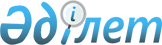 Қыркеңсе ауылдық округінің 2021-2023 жылдарға арналған бюджеті туралыҚызылорда облысы Жаңақорған аудандық мәслихатының 2020 жылғы 30 желтоқсандағы № 604 шешімі. Қызылорда облысының Әділет департаментінде 2021 жылғы 6 қаңтарда № 8095 болып тіркелді.
      "Қазақстан Республикасының Бюджет кодексі" Қазақстан Респубикасының 2008 жылғы 4 желтоқсандағы кодексінің 75-бабының 2-тармағына, "Қазақстан Республикасындағы жергілікті мемлекеттік басқару және өзін-өзі басқару туралы" Қазақстан Респубикасының 2001 жылғы 23 қаңтардағы Заңының 6-бабының 1-тармағының 1) тармақшасына сәйкес, Жаңақорған аудандық мәслихаты ШЕШІМ ҚАБЫЛДАДЫ:
      1. Қыркеңсе ауылдық округінің 2021-2023 жылдарға арналған бюджеті тиісінше 1, 2 және 3-қосымшаларға сәйкес, оның ішінде 2021 жылға мынадай көлемде бекітілсін:
      1) кірістер – 93 291 мың теңге, оның ішінде:
      салықтық түсімдер – 2 694 мың теңге;
      салықтық емес түсімдер – 30 мың теңге;
      негізгі капиталды сатудан түсетін түсімдер – 0;
      трансферттер түсімдері – 90 567 мың теңге;
      2) шығындар – 94 560,4 мың теңге;
      3) таза бюджеттік кредиттеу – 0:
      бюджеттік кредиттер – 0;
      бюджеттік кредиттерді өтеу – 0;
      4) қаржы активтерімен операциялар бойынша сальдо – 0:
      қаржы активтерін сатып алу – 0;
      мемлекттік қаржы активтерін сатудан түсетін түсімдер – 0;
      5) бюджет тапшылығы (профициті) – -1 269,4 мың теңге;
      6) бюджет тапшылығын қаржыландыру (профицитін пайдалану) – 1 269,4 мың теңге:
      қарыздар түсімі – 0;
      қарыздарды өтеу – 0;
      бюджет қаражаттарының пайдаланылатын қалдықтары – 1 269,4 мың теңге.
      Ескерту. 1-тармақ жаңа редакцияда - Қызылорда облысы Жаңақорған аудандық мәслихатының 23.07.2021 № 88 шешімімен (01.01.2021 бастап қолданысқа енгізіледі).


      2. Аудандық бюджеттен ауылдық бюджетке берілетін субвенция мөлшері 2021 жылға 42 917 мың теңге.
      3. Осы шешім 2021 жылдың 1 қаңтарынан бастап қолданысқа енгізіледі және ресми жариялауға жатады. Қыркеңсе ауылдық округінің 2021 жылға арналған бюджеті
      Ескерту. 1-қосымша жаңа редакцияда - Қызылорда облысы Жаңақорған аудандық мәслихатының 23.07.2021 № 88 шешімімен (01.01.2021 бастап қолданысқа енгізіледі). 2022 жылға арналған Қыркеңсе ауылдық округінің бюджеті 2023 жылға арналған Қыркеңсе ауылдық округі бюджеті
					© 2012. Қазақстан Республикасы Әділет министрлігінің «Қазақстан Республикасының Заңнама және құқықтық ақпарат институты» ШЖҚ РМК
				
      Жаңақорған ауданы мәслихатының кезектен тыс LVІІІ сессиясының төрағасы 

Т. Мамуов

      Жаңақорған аудандық мәслихат хатшысы 

Е. Ильясов
Жаңақорған аудандық маслихатының2020 жылғы 30 желтоқсандағы № 604шешіміне 1-қосымша
Санаты
Санаты
Санаты
Санаты
Сомасы, мың теңге
Сыныбы
Сыныбы
Сыныбы
Сомасы, мың теңге
Ішкі сыныбы
Ішкі сыныбы
Сомасы, мың теңге
Атауы
Сомасы, мың теңге
I. Кірістер
93 291
1
Салықтық түсімдер
2 694
04
Меншiкке салынатын салықтар
2 694
1
Мүлiкке салынатын салықтар
34
3
Жер салығы
178
4
Көлiк құралдарына салынатын салық
2 482
2
Салықтық емес түсімдер
30
01
Мемлекеттік меншіктен түсетін салықтық емес түсімдер
30
5
Мемлекет меншігіндегі мүлікті жалға беруден түсетін кірістер
30
4
Трансферттердің түсімдері
90 567
02
Мемлекеттiк басқарудың жоғары тұрған органдарынан түсетiн трансферттер
90 567
3
Аудандардың (облыстық маңызы бар қаланың) бюджетінен трансферттер
90 567
Функционалдық топ
Функционалдық топ
Функционалдық топ
Функционалдық топ
Сомасы, мың

теңге
Бюджеттік бағдарламалардың әкімшісі
Бюджеттік бағдарламалардың әкімшісі
Бюджеттік бағдарламалардың әкімшісі
Сомасы, мың

теңге
Бағдарлама
Бағдарлама
Сомасы, мың

теңге
Атауы
Сомасы, мың

теңге
II. Шығындар
94560,4
01
Жалпы сипаттағы мемлекеттiк қызметтер
23 996
124
Аудандық маңызы бар қала, ауыл, кент, ауылдық округ әкімінің аппараты
23 996
001
Аудандық маңызы бар қала, ауыл, кент, ауылдық округ әкімінің қызметін қамтамасызету жөніндегі қызметтер
22 896
022 
Мемлекеттік органның күрделі шығыстары
0
032
Ведомстволық бағыныстағы мемлекеттік мекемелерінің және ұйымдарының күрделі шығыстары
1 100
06
Әлеуметтiк көмек және әлеуметтiк қамсыздандыру
3073
124
Аудандық маңызы бар қала, ауыл, кент, ауылдық округ әкімінің аппараты
3073
003
Мұқтаж азаматтарға үйде әлеуметтік көмек көрсету
3073
07
Тұрғын үй-коммуналдық шаруашылық
8 975,8
124
Аудандық маңызы бар қала, ауыл, кент, ауылдық округ әкімінің аппараты
8 975,8
008
Елді мекендерде көшелерді жарықтандыру
1 271
009
Елді мекендердің санитариясын қамтамасыз ету
255
011
Елді мекендерді абаттандыру мен көгалдандыру
7 449,8
08
Мәдениет, спорт, туризм және ақпараттық кеңістiк
13 005
124
Аудандық маңызы бар қала, ауыл, кент, ауылдық округ әкімінің аппараты
12 750
006
Жергілікті деңгейде мәдени-демалыс жұмысын қолдау
12 750
124
Аудандық маңызы бар қала, ауыл, кент, ауылдық округ әкімінің аппараты
255
028
Жергілікті деңгейде денешынықтыру- сауықтыру және спорттық ісшараларды өткізу
255
12
Көлік және коммуникация
23 955
124
Аудандық маңызы бар қала, ауыл, кент, ауылдық округ әкімінің аппараты
23 955
045
Аудандық маңызы бар қалаларда, ауылдарда, кенттерде, ауылдық округтерде автомобиль жолдарын күрделі және орташа жөндеу
23 955
13
Басқалар
21 225
124
Аудандық маңызы бар қала, ауыл, кент, ауылдық округ әкімінің аппараты
21 225
040
Өңірлерді дамытудың 2025 жылға дейінгі мемлекеттік бағдарламасы шеңберінде өңірлерді экономикалық дамытуға жәрдемдесу бойынша шараларды іске асыруға ауылдық елді мекендерді жайластыруды шешуге арналған іс-шараларды іске асыру
21 225
15
Трансферттер
330,6
124
Аудандық маңызы бар қала, ауыл, кент, ауылдық округ әкімінің аппараты
330,6
048
Пайдаланылмаған (толық толық пайдаланылмаған)нысаналы трансферттер
330,6
5. Бюджет тапшылығы (профициті)
- 1 269,4
6. Бюджет тапшылығын қаржыландыру (профицитті пайдалану)
1 269,4
8
Бюджет қаражатының пайдаланатын қалдықтары
1 269,4
1
Бюджет қаражатының бос қалдықтары
1 269,4
01
Бюджет қаражатының бос қалдықтары 
1 269,4
6. Бюджет тапшылығын қаржыландыру (профицитті пайдалану)
1 269,4
8 
Бюджет қаражатының пайдаланатын қалдықтары
1 269,4
 1
Бюджет қаражатының қалдықтары
1 269,4
 01
Бюджет қаражатының бос қалдықтары
1 269,4Жаңақорған аудандық маслихатының2020 жылғы 30 желтоқсандағы № 604шешіміне 2-қосымша
Санаты
Санаты
Санаты
Санаты
Санаты
Сомасы, мың теңге
Сыныбы
Сыныбы
Сыныбы
Сыныбы
Сомасы, мың теңге
Ішкі сыныбы
Ішкі сыныбы
Ішкі сыныбы
Сомасы, мың теңге
Атауы
Атауы
Сомасы, мың теңге
I. Кірістер
I. Кірістер
46 462
1
Салықтық түсімдер
Салықтық түсімдер
2 779
04
Меншiкке салынатын салықтар
Меншiкке салынатын салықтар
2 779
1
Мүлiкке салынатын салықтар
Мүлiкке салынатын салықтар
34
3
Жер салығы
Жер салығы
180
4
Көлiк құралдарына салынатын салық
Көлiк құралдарына салынатын салық
2 565
4
Трансферттердің түсімдері
Трансферттердің түсімдері
43 683
02
Мемлекеттiк басқарудың жоғары тұрған органдарынан түсетiн трансферттер
Мемлекеттiк басқарудың жоғары тұрған органдарынан түсетiн трансферттер
43 683
3
Аудандардың (облыстық маңызы бар қаланың) бюджетінен трансферттер
Аудандардың (облыстық маңызы бар қаланың) бюджетінен трансферттер
43 683
Функционалдық топ
Функционалдық топ
Функционалдық топ
Функционалдық топ
Функционалдық топ
Сомасы, мың

теңге
Функционалдық кіші топ
Функционалдық кіші топ
Функционалдық кіші топ
Функционалдық кіші топ
Сомасы, мың

теңге
Бюджеттік бағдарламалардың әкімшісі
Бюджеттік бағдарламалардың әкімшісі
Бюджеттік бағдарламалардың әкімшісі
Сомасы, мың

теңге
Бағдарлама
Бағдарлама
Сомасы, мың

теңге
Атауы
Сомасы, мың

теңге
II. Шығындар
46 462
1
Жалпы сипаттағы мемлекеттiк қызметтер
23 088
1
Мемлекеттiк басқарудың жалпы функцияларын

Орындайтын өкiлдi, атқарушы және басқа

органдар
23 088
124
Аудандық маңызы бар қала, ауыл, кент, ауылдық округ әкімінің аппараты
23 088
001
Аудандық маңызы бар қала, ауыл, кент, ауылдық округ әкімінің қызметін қамтамасызету жөніндегі қызметтер
23 088
6
Әлеуметтiк көмек және әлеуметтiк қамсыздандыру
2 054
2
Әлеуметтiк көмек
2 054
124
Аудандық маңызы бар қала, ауыл, кент, ауылдық округ әкімінің аппараты
2 054
003
Мұқтаж азаматтарға үйде әлеуметтік көмек көрсету
2 054
7
Тұрғын үй-коммуналдық шаруашылық
6 952
3
Елді-мекендерді көркейту
6 952
124
Аудандық маңызы бар қала, ауыл, кент, ауылдық округ әкімінің аппараты
6 952
008
Елді мекендерде көшелерді жарықтандыру
1 294
009
Елді мекендердің санитариясын қамтамасыз ету
 260
011
Елді мекендерді абаттандыру мен көгалдандыру
5 398
8
Мәдениет, спорт, туризм және ақпараттық кеңістiк
13 112
1
Мәдениет саласындағы қызмет
12 852
124
Аудандық маңызы бар қала, ауыл, кент, ауылдық округ әкімінің аппараты
12 852
006
Жергілікті деңгейде мәдени-демалыс жұмысын қолдау
12 852
2
Спорт
 260
124
Аудандық маңызы бар қала, ауыл, кент, ауылдық округ әкімінің аппараты
260
028
Жергілікті деңгейде денешынықтыру- сауықтыру және спорттық ісшараларды өткізу
260
13
Басқалар
1 256
9
Басқалар
1 256
124
Аудандық маңызы бар қала, ауыл, кент, ауылдық округ әкімінің аппараты
1 256
040
Өңірлерді дамытудың 2025 жылға дейінгі мемлекеттік бағдарламасы шеңберінде өңірлерді экономикалық дамытуға жәрдемдесу бойынша шараларды іске асыруға ауылдық елді мекендерді жайластыруды шешуге арналған іс-шараларды іске асыру
1 256
3. Таза бюджеттік кредит беру
 0
4. Қаржы активтері мен жасалатын операциялар бойынша сальдо
0
5. Бюджет тапшылығы (профициті)
0
6. Бюджет тапшылығын қаржыландыру (профицитті пайдалану)
 0Жаңақорған аудандық маслихатының2020 жылғы 30 желтоқсандағы № 604шешіміне 3-қосымша
Санаты
Санаты
Санаты
Санаты
Санаты
Сомасы, мың теңге
Сыныбы
Сыныбы
Сыныбы
Сыныбы
Сомасы, мың теңге
Ішкі сыныбы
Ішкі сыныбы
Ішкі сыныбы
Сомасы, мың теңге
Атауы
Атауы
Сомасы, мың теңге
I. Кірістер
I. Кірістер
47 299
1
Салықтық түсімдер
Салықтық түсімдер
2 834
04
Меншiкке салынатын салықтар
Меншiкке салынатын салықтар
2 834
1
Мүлiкке салынатын салықтар
Мүлiкке салынатын салықтар
34
3
Жер салығы
Жер салығы
180
4
Көлiк құралдарына салынатын салық
Көлiк құралдарына салынатын салық
2 620
4
Трансферттердің түсімдері
Трансферттердің түсімдері
44 465
02
Мемлекеттiк асқарудың жоғары тұрған органдарынан түсетiн трансферттер
Мемлекеттiк асқарудың жоғары тұрған органдарынан түсетiн трансферттер
 44 465
3
Аудандардың (облыстық маңызы бар қаланың) бюджетінен трансферттер
Аудандардың (облыстық маңызы бар қаланың) бюджетінен трансферттер
 44 465
Функционалдық топ
Функционалдық топ
Функционалдық топ
Функционалдық топ
Функционалдық топ
Сомасы, мың

теңге
Функционалдық кіші топ
Функционалдық кіші топ
Функционалдық кіші топ
Функционалдық кіші топ
Сомасы, мың

теңге
Бюджеттік бағдарламалардың әкімшісі
Бюджеттік бағдарламалардың әкімшісі
Бюджеттік бағдарламалардың әкімшісі
Сомасы, мың

теңге
Бағдарлама
Бағдарлама
Сомасы, мың

теңге
Атауы
Сомасы, мың

теңге
II. Шығындар
47 299
1
Жалпы сипаттағы мемлекеттiк қызметтер
23 504
1
Мемлекеттiк басқарудың жалпы функцияларын

орындайтын өкiлдi, атқарушы және басқа

органдар
23 504
124
Аудандық маңызы бар қала, ауыл, кент, ауылдық округ әкімінің аппараты
23 504
001
Аудандық маңызы бар қала, ауыл, кент, ауылдық округ әкімінің қызметін қамтамасызету жөніндегі қызметтер
23 504
6
Әлеуметтiк көмек және әлеуметтiк қамсыздандыру
2 091
2
Әлеуметтiк көмек
2 091
124
Аудандық маңызы бар қала, ауыл, кент, ауылдық округ әкімінің аппараты
2 091
003
Мұқтаж азаматтарға үйде әлеуметтік көмек көрсету
2 091
7
Тұрғын үй-коммуналдық шаруашылық
7 077
3
Елді-мекендерді көркейту
7 077
124
Аудандық маңызы бар қала, ауыл, кент, ауылдық округ әкімінің аппараты
7 077
008
Елді мекендерде көшелерді жарықтандыру
1 317
009
Елді мекендердің санитариясын қамтамасыз ету
 264
011
Елді мекендерді абаттандыру мен көгалдандыру
5 496
8
Мәдениет, спорт, туризм және ақпараттық кеңістiк
13 348
1
Мәдениет саласындағы қызмет
13 084
124
Аудандық маңызы бар қала, ауыл, кент, ауылдық округ әкімінің аппараты
13 084
006
Жергілікті деңгейде мәдени-демалыс жұмысын қолдау
13 084
2
Спорт
264
124
Аудандық маңызы бар қала, ауыл, кент, ауылдық округ әкімінің аппараты
264
028
Жергілікті деңгейде денешынықтыру- сауықтыру және спорттық ісшараларды өткізу
264
13
Басқалар
1 279
9
Басқалар
1 279
124
Аудандық маңызы бар қала, ауыл, кент, ауылдық округ әкімінің аппараты
1 279
040
Өңірлерді дамытудың 2025 жылға дейінгі бағдарламасы шеңберінде өңірлерді экономикалық дамытуға жәрдемдесу бойынша шараларды іске асыруға ауылдық елді мекендерді жайластыруды шешуге арналған іс-шараларды іске асыру
1 279
3. Таза бюджеттік кредит беру
 0
4. Қаржы активтері мен жасалатын операциялар бойынша сальдо
0
5. Бюджет тапшылығы (профициті)
0
6. Бюджет тапшылығын қаржыландыру (профицитті пайдалану)
 0